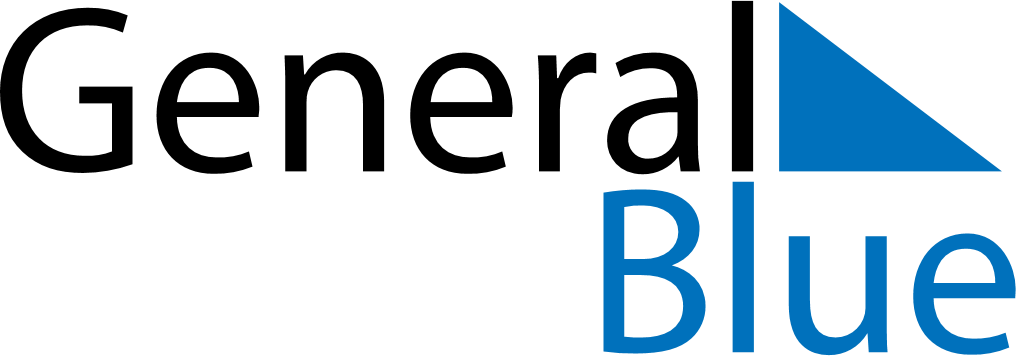 November 2018November 2018November 2018November 2018November 2018November 2018SerbiaSerbiaSerbiaSerbiaSerbiaSerbiaMondayTuesdayWednesdayThursdayFridaySaturdaySunday123456789101112131415161718Armistice Day192021222324252627282930NOTES